23.04.2021 r.klasa – II tl, nauczyciel – Arkadiusz Załęski,  przedmiot – magazyny przyprodukcyjne, temat – Systemy sterowania zapasami w produkcjiDrodzy uczniowie! Proszę zapoznać się z zamieszczoną poniżej notatką. Proszę przepisać notatkę do zeszytu (ewentualnie wydrukować i wkleić). W razie wątpliwości, niejasności, ewentualnych pytań proszę kontaktować się ze mną                 za pomocą skrzynki e-mail: minorsam@interia.pl.                                                                      Pozdrawiam i życzę owocnej pracy. Arkadiusz Załęski.       System sterowania zapasami to procedury postępowania, które służą do określenia wielkości partii zamówienia i / lub wyznaczenia momentu złożenia zamówienia.       Planowanie potrzeb zaopatrzeniowych ma wpływ na decyzje dotyczące zamawiania towarów i wybór właściwego systemu. W przedsiębiorstwie wykorzystuje się następujące systemy zamawiania towarów: system dwóch worków (lub dwóch skrzyń), system sztuka na sztukę (lub partia na partię), system ciągłego przeglądu, system okresowego przeglądu, system min-max.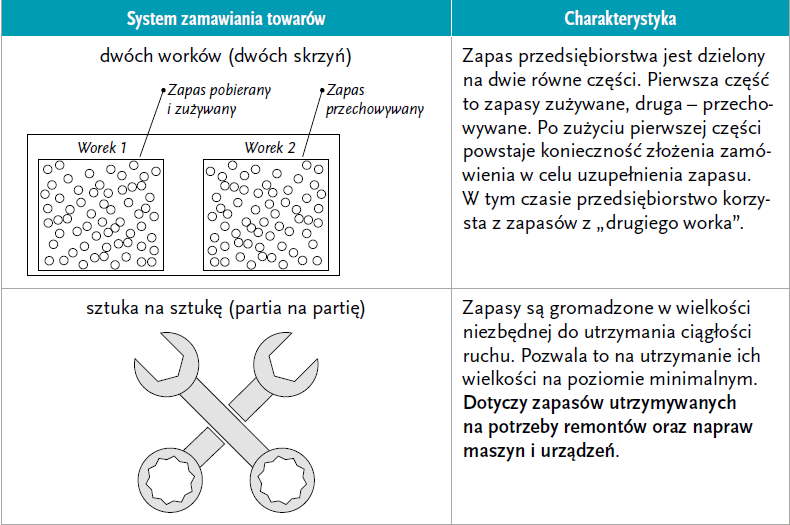 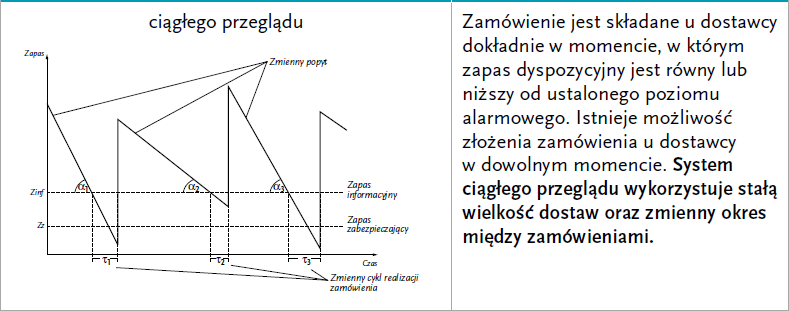 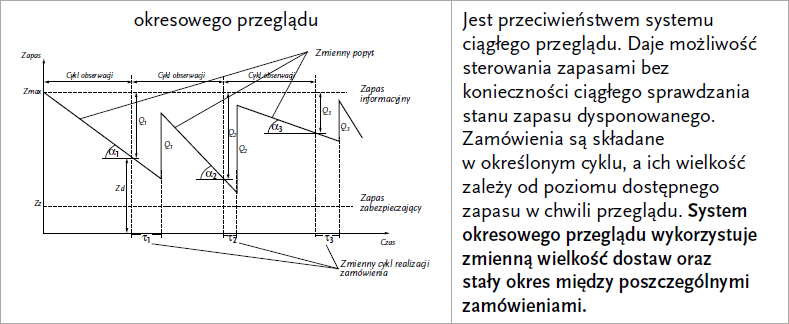 